(All. A del Bando - MODELLO obbligatorio)COMUNE  DI  ILBONO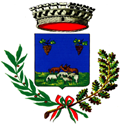 PROVINCIA DI NUORO       Al Comune di IlbonoOGGETTO: BANDO PER L’ASSEGNAZIONE DI CONTRIBUTI A FONDO PERDUTO ALLE PICCOLE E MICRO IMPRESE ARTIGIANE E COMMERCIALI UBICATE NEL COMUNE DI ILBONO AI SENSI DEL DECRETO DEL PRESIDENTE DEL CONSIGLIO DEI MINISTRI N. 302 DEL 24 SETTEMBRE 2020. RICHIESTA.Il/La sottoscritto/a _______________________________________________________________________ nato/a a	__________________________________________ Prov. ______   il	_______________________  C.F._________________________________________ residente a ________________________________ Prov. ____________ in Via/P.zza _______________________________________ n. ________________ e/mail ______________________________________________________________________________ PEC ____________________________________________ tel. ___________________________________ Cell. ____________________________________________in qualità di titolare della piccola/micro impresa individuale denominata _________________________________________________________________________________in qualità di legale rappresentante della piccola/micro impresa a carattere societario denominata ____________________________________________________________________ Codice Fiscale _______________________________________ Partita IVA _______________________________- con sede legale nel Comune di ________________________________________ in Via/Piazza  ___________________________________________________________________________ n. ___- con sede operativa nel COMUNE DI ILBONO (requisito obbligatorio) in Via/Piazza  _________________________________________________________________________ n.______CHIEDEdi poter beneficiare del contributo a fondo perduto alle piccole e micro imprese artigiane e commerciali ubicate nel Comune di Ilbono ai sensi del Decreto del Presidente del Consiglio dei Ministri n. 302 del 24 settembre 2020.A tal fine e sotto la propria personale responsabilità, consapevole che le dichiarazioni mendaci, la falsità negli atti e l'uso di atti falsi comportano l'applicazione delle sanzioni penali previste dall'art. 76 del D.P.R. n. 445/2000 e ss. mm.DICHIARA *di essere il titolare/legale rappresentante della piccola / micro impresa denominata__________________________________________________________________________; che la propria impresa ha sede operativa in  ILBONO in Via/P.zza   _____________________________ n. ____, Codice Fiscale  _______________________________________________________________ Partita IVA  ______________________________________;che l’impresa per la quale viene presentata la richiesta di contributo appartiene alla seguente categoria:piccole imprese così come definite dall’art. 2, comma 2, del Decreto del Ministro delle attività produttive del 18 aprile 2005: “Nell'ambito  della  categoria  delle  PMI, si definisce piccola impresa l'impresa che: a) ha meno di 50 occupati, e b)  ha  un fatturato annuo oppure un totale di bilancio annuo non superiore a 10 milioni di euro”.microimprese così come definite dall’art. 2, comma 3, del Decreto del Ministro delle attività produttive del 18 aprile 2005: “Nell'ambito della categoria delle PMI, si definisce micro impresa l'impresa che: a) ha meno di 10 occupati, e b)  ha  un fatturato annuo oppure un totale di bilancio annuo non superiore a 2 milioni di euro.”che l’impresa è regolarmente iscritta nel Registro delle Imprese istituito presso la C.C.I.A.A. Industria territorialmente competente al num._________________ del _____________, con il seguente codice ATECO ______________________________________________ (indicare il codice ATECO risultante per l’attività avente carattere principale da visura camerale);che l’impresa è regolarmente iscritta all’Albo delle Imprese Artigiane presso la CCIAA di _______________________ al   n. ______________________ del _____________________;di essere imprenditore agricolo e di esercitare, contestualmente, attività di natura commerciale connessa all’attività agricola. che l’impresa non è ricompresa nell’elenco delle attività escluse citate all’articolo 5 del Bando;che l’impresa esercita regolarmente la propria attività alla data odierna;che l’impresa non si trova in stato di liquidazione o di fallimento e non è soggetta a procedure di fallimento o di concordato preventivo;che la propria impresa:è operativa dagli anni 2019 (intero anno o precedenti) ;ha avviato l’attività nel corso del 2019 e operative nel 2020;ha avviato l’attività nel corso del 2020;ha avviato l’attività nel corso del 2021;di essere in regola con l’assolvimento degli obblighi legislativi e contrattuali nei confronti di INPS, INAIL, Cassa Edile e/o altri enti previdenziali e/o assicurativi, secondo quanto attestabile nel Documento Unico di Regolarità Contributiva (DURC);di essere in posizione di regolarità tributaria/patrimoniale con il Comune di Ibono;di non essere in posizione di regolarità tributaria/patrimoniale con il Comune di Ilbono;di essere consapevole che il requisito di regolarità del DURC deve essere posseduto all’atto di presentazione della domanda e alla data della concessione definitiva del contributo;di essere a conoscenza che in caso di debito a favore del Comune di Ilbono (sia di natura tributaria che patrimoniale), l'Ente provvederà con la compensazione di quanto dovuto decurtando l'importo del debito dal contributo eventualmente spettante.di essere consapevole che i requisiti prescritti dal Bando dovranno essere posseduti all’atto di presentazione della domanda e comunque inderogabilmente alla data della concessione definitiva del contributo. di aver subito nell’anno 2020 una sospensione totale o parziale della propria attività a seguito di provvedimenti statali o regionali varati per il contenimento della pandemia da COVID-19 e di essere in possesso dei requisiti economici di cui agli articoli 6 e 7 del Bando;di non aver subito nell’anno 2020 sospensioni della propria attività a seguito di provvedimenti statali o regionali varati per il contenimento della pandemia da COVID-19 ma di essere comunque in possesso dei requisiti economici di cui agli articoli 6 e 7 del Bando;di aver sostenuto nell’anno 2021 spese di gestione per un importo di € ________________ (regolarmente documentate mediante i giustificativi relativi alle spese sostenute (fatture, canoni di locazione, etc..) corredati da idonea documentazione comprovante l’avvenuto pagamento (esempio, bonifico bancario, assegno, fatture quietanzate ecc.), pena l’esclusione della relativa spesa;di aver subito nell’annualità 2020 una perdita di fatturato, rispetto all’anno 2019, del ___________% come da dichiarazione redatta dal Professionista abilitato ____________________________________ (indicare nome e cognome del Professionista) allegata alla presente;di aver avviato l’attività nel corso del 2020 e, pertanto, di non poter attestare il requisito della perdita di fatturato rispetto all’annualità 2019;di aver avviato l’attività nel corso del 2021 e, pertanto, di non poter attestare il requisito della perdita di fatturato rispetto all’annualità 2019;di essere consapevole che nel caso di apertura, da parte della stessa impresa, di più unità locali in anni diversi, viene tenuta in considerazione, come data di avvio dell’attività, quella riferita all’unità locale per la quale si presenta la domanda di ristoro;di essere consapevole che nei casi di subentro in attività preesistenti, l’inizio attività si considera coincidente con la data del subentro;di essere consapevole che ciascuna impresa potrà presentare una sola domanda di contributo avendone titolo per l’attività risultante come principale dall’iscrizione camerale e che nel caso di presentazione di più domande è tenuta in considerazione solo l’ultima domanda presentata in ordine cronologico;di essere consapevole che i soci di società sotto qualsiasi forma costituite non potranno presentare domanda di contributo per eventuali ditte personali, pena l’esclusione di entrambe le richieste.di essere consapevole che il contributo è cumulabile con tutte le indennità e le agevolazioni, anche finanziarie, emanate a livello nazionale per fronteggiare l’attuale crisi economico finanziaria causata dall’emergenza sanitaria da “COVID-19”, ivi comprese le indennità erogate dall’INPS ai sensi del D.L. 17 Marzo 2020, n. 18, salvo diversa previsione della legislazione statale in materia;di essere consapevole che le agevolazioni di cui al  DPCM 302 del 24 Settembre 2020  sono  concesse  ai sensi  e  nei  limiti  del  regolamento  (UE)  n.   1407/2013   della Commissione, del 18 dicembre 2013,  relativo  all'applicazione  degli articoli 107 e 108 del trattato sul funzionamento dell'Unione europea agli aiuti «de minimis», del  regolamento  (UE)  n.  1408/2013  della Commissione, del 18 dicembre 2013,  relativo  all'applicazione  degli articoli 107 e 108 del trattato sul funzionamento dell'Unione europea agli aiuti «de minimis» nel settore agricolo e del  regolamento  (UE) n.  717/2014  della  Commissione,  del  27  giugno   2014,   relativo all'applicazione  degli  articoli  107  e  108   del   trattato   sul funzionamento dell'Unione europea agli aiuti «de minimis» nel settore della pesca e dell'acquacoltura;di essere consapevole che:- l’aiuto verrà registrato nei limiti del massimale de minimis di cui al Regolamento 1407/2013;- qualora l’importo dell’aiuto oggetto di registrazione sia superiore all’importo concedibile, la registrazione risulterà “rifiutata”;- l’importo massimo di aiuto concedibile è visualizzabile nella Visura de minimis generata in fase di registrazione dell’aiuto per ciascuna impresa;- nel caso in cui l’aiuto non risulti essere concedibile, per i suddetti motivi, si procederà alla rideterminazione del suo importo in base alla somma effettivamente concedibile o, nel caso di assoluta inconcedibilità dello stesso, allo scorrimento della graduatoria con individuazione del successivo avente diritto.di essere consapevole che ai fini del calcolo dell’importo dell’aiuto concedibile e della determinazione dei costi ritenuti ammissibili, gli importi riconosciuti nei provvedimenti di concessione e di liquidazione sono al lordo di qualsiasi imposta o altro onere.di essere a conoscenza che l’eventuale contributo è soggetto all’applicazione della ritenuta fiscale del 4% ai sensi dell’art. 28, 2° comma, del D.P.R. 29/09/1973 n. 600;di essere informato che i dati personali raccolti saranno trattati nel rispetto del D.Lgs. n. 196/2003 e del Regolamento UE 2016/679 esclusivamente nell’ambito del presente procedimento;di aver preso visione e accettato tutte le clausole contenute nel Bando in oggetto;di impegnarsi a fornire tempestivamente al Comune di Ilbono qualunque eventuale altro documento richiesto e necessario per completare il procedimento di assegnazione  del contributo;di allegare alla presente:dichiarazione del professionista di perdita del fatturato subita nell’anno 2020 e copia di documento di identità dello stesso;modello di rendicontazione delle spese di gestione sostenute nell’anno 2021 e copie conformi all’originale delle relative pezze giustificative;soltanto per gli imprenditori agricoli: idonea certificazione rilasciata da professionista abilitato, attestante che: - gli stessi svolgono attività agricola e, contestualmente, attività commerciale;- nell’anno 2021 hanno sostenuto costi di gestione per attività commerciale, distinti e diversi da quelli relativi all’attività agricola e idoneamente documentati con pezze giustificative da allegare alla domanda.documento di identità del richiedente in corso di validità.di comunicare il seguente conto corrente su cui effettuare il versamento dell’eventuale contributo che verrà concesso all’Impresa:                                                   Codice IBANBANCA/FILIALE:____________________________________________________________con intestazione alla Ditta/Impresa _________________________________________________________.___________ (luogo), lì _________________ (data) Il titolare/legale rappresentante dell’Impresa_______________________________           (firma e timbro)***    Barrare le caselle che interessano** Allegare copia documento di identità del sottoscrittore in corso di validitàPAESEPAESECINABIABIABIABIABICABCABCABCABCABNUMERO DI CONTO CORRENTENUMERO DI CONTO CORRENTENUMERO DI CONTO CORRENTENUMERO DI CONTO CORRENTENUMERO DI CONTO CORRENTENUMERO DI CONTO CORRENTENUMERO DI CONTO CORRENTENUMERO DI CONTO CORRENTENUMERO DI CONTO CORRENTENUMERO DI CONTO CORRENTENUMERO DI CONTO CORRENTENUMERO DI CONTO CORRENTE